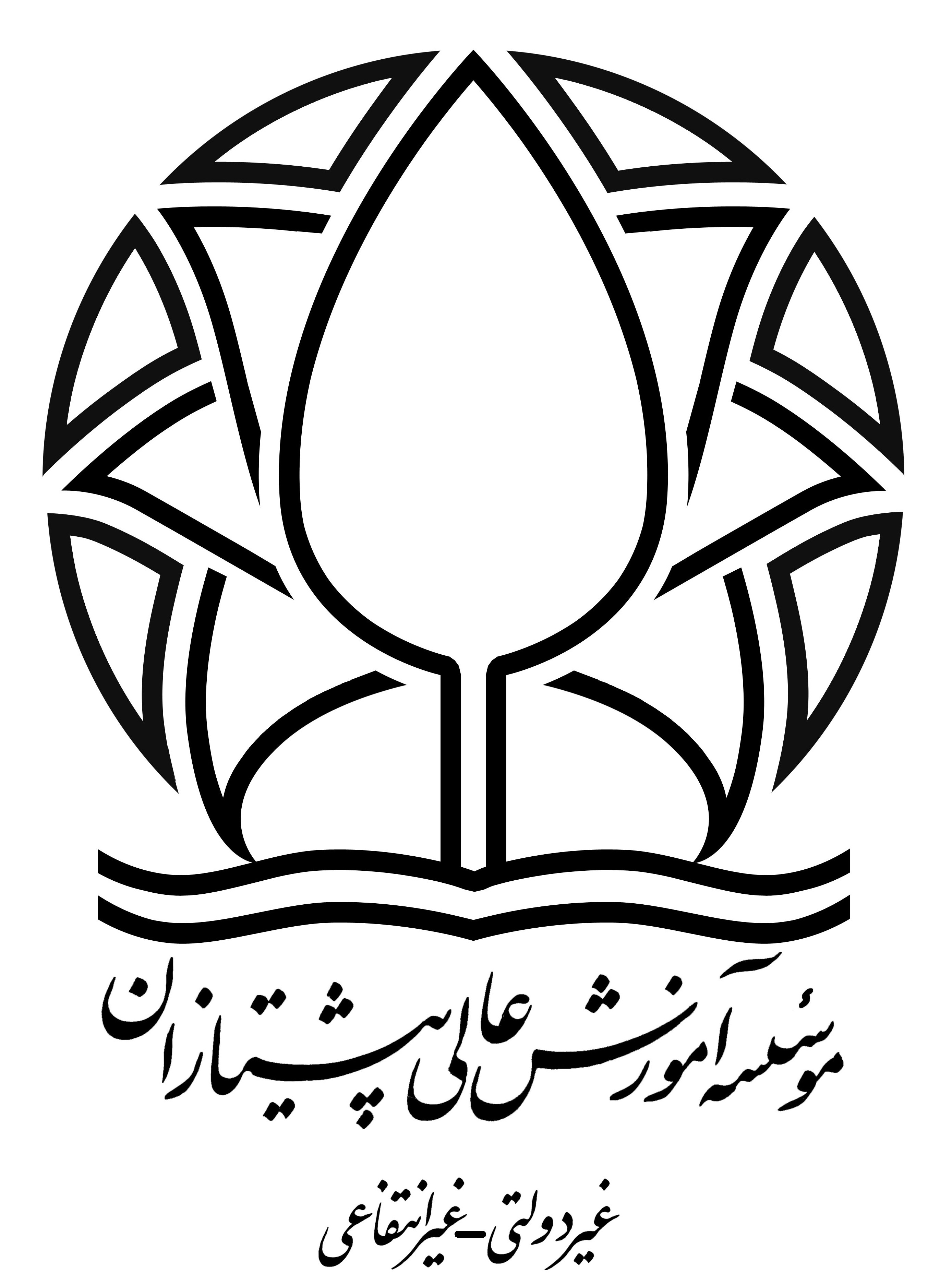 موسسه آموزش عالی پیشتازانراهنمای نگارش پایان نامهدوره کارشناسی ارشد ناپیوستهتحصیلات تکمیلی مؤسسه آموزش عالی پیشتازانتیر ماه 1400صفحه ی روی جلددر این صفحه بایستی موارد زیر ذکر گردد. توجه شود فونت مطالب مطابق نمونه تنظیم گردد.صفحه ی سفیددر ابتدا و انتهای پایان نامه بعد از صفحه جلد، صفحه ی سفید قرار می گیرد.صفحه ی بسم ا...این صفحه بعد از صفحه سفید قرار می گیرد و بایستی از بسمه ا.... ساده و خوانا استفاده گردد.صفحه ی اظهارنامهدر این صفحه بایستی موارد زیر توسط دانشجو تایید و امضا گردد. توجه شود فونت مطالب مطابق نمونه تنظیم گردد.صفحه ی گواهی اعضای کمیته ی پایان نامهاین صفحه بعد از صفحه اظهار نامه قرار می گیرد و توجه شود فونت مطالب مطابق نمونه تنظیم گردد.صفحه ی تقدیماین صفحه اختیاری است و نام فرد یا افرادی که پایان نامه به ایشان تقدیم می شود ذکر می گردد. این صفحه مطابق صفحه سپاسگزاری تنظیم گردد.صفحه ی سپاسگزاریسپاسگزاری از افرادی که در انجام پایاننامه به دانشجو یاری رسانده اند. عنوان این صفحه به فاصله ی 3 سطر و به صورت وسط چین و متن اصلی به فاصله ی دو سطر در زیر آن نوشته می شود.صفحه ی چکیدهچکیده حداکثر در یک صفحه، شامل خلاصه ای از مسأله تحقیق، روش تحقیق، نتایج حاصل است. عنوان این صفحه به فاصله ی 3 سطر و به صورت وسط چین از بالا و به فاصله 2 سطر از پایین فاصله داشته باشد و بقیه موارد به فاصله یک سطر نوشته می شود.صفحه ی فهرست مطالباین صفحه شامل فهرست فصل ها و مطالب مندرج در متن پایان نامه می باشد. عنوان این صفحه به فاصله ی 2 سطراز بالا به صورت وسط چین و فهرست به فاصله ی دو سطر در زیر آن نوشته می شود. صفحه فهرست شکل ها و تصویرهااین صفحه شامل فهرست همه ی تصاویر و عکس های موجود در متن است که همگی با نام این تصویر نشان دهنده ی .... شروع می گردند و شماره هر تصویر بایستی شامل شماره فصل و شماره تصویر باشد. در این بخش بهتر است از فهرست گذاری اتوماتیک اشکال و جداول برنامه word (References-Insert Caption) استفاده گردد. شکل 1- 1: این تصویر نشان دهنده ی ..........	7توجه تمامی اشکال بایستی وسط چین و زیر نویس بایستی با فونت 10 نازنین نوشته شوند.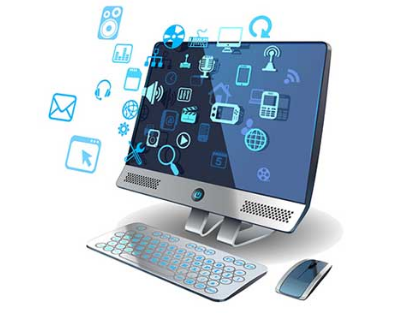 شکل 1- 1: این تصویر نشان دهنده ی ..........صفحه فهرست جدول هااین صفحه شامل فهرست همه ی جداول موجود در متن است که همگی با نام این جدول نشان دهنده ی .... شروع می گردند و شماره هر جدول بایستی شامل شماره فصل و شماره جدول باشد. در این بخش بهتر است از فهرست گذاری اتوماتیک اشکال و جداول برنامه word (References-Insert Caption) استفاده گردد. جدول1- 1: این جدول نشان دهنده ی........	7توجه شود تمامی جداول بایستی وسط چین و بالا نویس بایستی با فونت 10 نازنین نوشته شوند.جدول1- 1: این جدول نشان دهنده ی........روابط ریاضی و فرمول هافرمول به صورت چپ چین نوشته شده و شماره گذاری فرمول بایستی به صورت راست چین باشد. جهت شماره گذاری، شماره فصل و سپس شماره فرمول در پرانتز باز و بسته نوشته می شود. شماره گذاری فرمول ها در هر فصل از شماره 1 شروع شده و به صورت متوالی تا آخرین فرمول در ان فصل ادامه پیدا می کند. در این بخش بایستی از منوی Equation  برای نوشتن فرمول استفاده گردد.متن اصلی پایان نامههمانطور که در فهرست مطالب اشاره شد متن پایان نامه شامل پنج فصل است که با مقدمه شروع می شود و با فهرست منابع و پیوست ها پایان می پذیرد.قابل ذکر است در ابتدای هر فصل شماره فصل و عنوان فصل در یک صفحه مجزا به صورت زیر درج می گردد. فاصله " شماره فصل"  3 سطر از ابتدای صفحه و فاصله بین " شماره فصل"  و " عنوان فصل " 2 سطر می باشد.فصل اول: مقدمهمقدمه، اولین قسمت اصلی پایان نامه می باشد و هدف آن ارائه موضوع مورد تحقیق و اهمیت مسأله ی مورد تحقیق و بیان چهار چوب تحقیق می باشد.فصل دوم: پیشینه تحقیقدر این قسمت نویسنده به بیان و بحث پیرامون خلاصه ای از نظریات و کار های گذشته که در پایان نامه مورد استفاده قرار گرفته می پردازد. در این قسمت ذکر نام نویسنده ی مورد نظر و سال تحقیق او نیز در متن ضروری است. فصل سوم: روش پیشنهادیدر این قسمت، روش انجام تحقیق، مدل سازی و ... مورد بحث قرار می گیرد و محقق نوع تحقیق ، روش های تجزیه و تحلیل آنها و سایر موارد را گزارش می کند. توجه شود که قسمت اعظم گزارش تحقیق در این قسمت قرار می گیرد.فصل چهارم: آزمایشات و نتایج در این قسمت نویسنده،  به معرفی داده ها و اطلاعات گردآوری شده درباره موضوع تحقیق و همچنین تجزیه و تحلیل داده های معرفی شده می پردازد. این نتایج می تواند به صورت نمودار، جدول و یا تصاویر به همراه بحث درباره نتایج باشد. فصل پنجم: نتیجه گیری و کار های آیندهدر این قسمت نتایج کلی حاصل از تحقیق ارائه می شود و پیشنهادهایی در زمینه ی موضوع که می تواند برای پژوهشگران بعدی مفید باشد نیز ارائه می گردد.فهرست منابع در این قسمت فهرستی از منابع مورد استفاده در متن پایان نامه، مانند کتاب، مقاله، سایت اینترنتی و ... آورده می شود. منابع باید با ذکر شماره ی عددی به ترتیب ارجاع در متن آورده شود. منابع به روش استاندارد IEEE یا به روش استاندارد APA و به ترتیب الفبا نوشته شود.برای ارجاع در متن پایان نامه، شماره منابع مورد نظر در فهرست منابع در براکت در انتهای متن ذکر می گردد. جهت ارجاع و فهرست منابع بهتر است از  نرم افزار هایی مانند mendeley استفاده گردد.پیوست هادر این بخش مطالب مکمل به نحوی  که مورد استفاده قرار گرفته اند، به صورت پیوست های جداگانه دسته بندی شده و تحت عنوان پیوست یک، دو و ... آورده می شوند. اگر در موقع نگارش متن رساله لازم باشد که به پیوست ها اشاره گردد، درج ]پ-شماره ی پیوست[ الزامی است. نگارش صفحه های پیوست ها همانند بقیه ی صفحه های متن صورت می گیرد.تبصره: فصل بندی موارد فوق و نامگذاری آنها متناسب با رشته گرایش و با تأیید استاد راهنما تعیین می گردد.صفحه فهرست نشانه های اختصاریدر صورت لزوم و با توجه به متن پایان نامه ، فهرستی از نشانه های اختصاری همراه معادل آنها تهیه می گردد. صفحه واژه نامه فارسی به انگلیسیدر صورت لزوم و با توجه به متن پایان نامه ، واژه نامه فارسی به انگلیسی  در یک جدول تهیه و بر اساس حروف الفبای فارسی مرتب می گردد.صفحه واژه نامه انگلیسی به فارسی در صورت لزوم و با توجه به متن پایان نامه ، واژه نامه انگلیسی به فارسی در یک جدول تهیه و بر اساس حروف الفبای انگلیسی مرتب می گردد.چکیده انگلیسیدر این صفحه ترجمه چکیده فارسی به زبان انگلیسی درج می گردد. فاصله ها همانند صفحه چکیده فارسی و فونت انگلیسی در تمام متن های انگلیسی Times New Roman تنظیم گردد. صفحه تاییدیه هیأت داوران به انگلیسیجلد انگلیسی **نویسنده ی پایان نامه باید در رعایت انشای صحیح کلمات،  توجه و دقت کافی مبذول دارد. ترتیب قرارگیری مطالب پایان نامه لزوما باید طبق الگوی زیر تنظیم گردد:جلد فارسیصفحه سفیدبسم اله...اظهارنامهصفحه فارسی تاییدیه هیأت داورانصفحه تقدیمصفحه سپاسگزاریصفحه چکیدهفهرست مطالبفهرست اشکال و تصاویرفهرست جداولفصل های اصلی و متن پایان نامهمنابعپیوست هااختصاراتواژه نامه فارسی به انگلیسیوازه نامه انگلیسی به فارسیچکیده انگلیسیصفحه تاییدیه هیأت داوران به انگلیسیصفحه سفیدجلد انگلیسینکات تکمیلیحاشیه ی صفحه ها برای صفحات فرد، از سمت راست 4 سانتی متر، و از بالا، سمت چپ و پایین هر کدام 3 سانتی متر و برای صفحات زوج فاصله از سمت چپ 4 سانتی متر و از بالا، سمت چپ و پایین هر کدام 3 سانتی متر است. فاصله سطر ها در هر صفحه یک است.توجه گردد که هیچ یک از صفحات نباید کادر داشته باشد.اندازه ی رسمی کاغذ برای نگارش پایان نامه، کاغذ A4  می باشد و چاپ پایان نامه بایستی به صورت پشت و رو انجام گردد.متن پایان نامه با فونت نازنین 14 و عناوین با فونت BTitr 14  همراه با ذکر شماره فصل و شماره بخش ذکر گردند.در صورتی که یک عبارت یا واژه نیاز به توضیح خاصی داشته باشد، می توان در پاورقی توضیح آن ارائه گردد. توجه شود پاورقی فارسی در سمت راست و انگلیسی در سمت چپ تنظیم گردد.اولین صفحه ی شماره دار با شماره عددی در پایان نامه، صفحه ی مقدمه در متن اصلی است؛ صفحات قبل از مقدمه با حروف ابجد شماره گذاری می شود. شماره ی صفحات در پایین صفحه به صورت وسط چین درج می گردد. توجه شود صفحه های عنوان، تقدیم و سپاسگزاری شماره گذاری نمی شود و شماره گذاری از صفحه ی چکیده با حرف د شروع می گردد.نحوه ارائه ی پایان نامه و لوح فشرده به تحصیلات تکمیلی پس از دفاع از پایان نامه و انجام اصلاحات مورد نیاز، تأیید استاد راهنما و اعضای کمیته پایان نامه دانشجو مراحل ذیل را به ترتیب انجام می دهد:لوح فشرده باید شامل یک پوشه اصلی (Folder)باشد که با نام و نام خانوادگی دانشجو نام گذاری شود و این پوشه ی اصلی شامل دو پوشه ی دیگر با عنوان های زیر است:پوشه ی پایان نامه حاوی فایل پایان نامه به صورت pdf  و word  می باشد. توجه گردد صفحه ی امضا باید اسکن شود و در محل خود قرار گیرد.پوشه ی چکیده (abstract) که شامل 4 فایل می شود: چکیده فارسی و اانگلیسی با فرمت word و pdf هرکدام در فایل های جداگانه.پوشه مقاله حاوی فایل مقاله های چاپ شده دانشجو به صورت pdf  می باشد. لوح فشرده قابل پرینت و جلد قاب بایستی مطابق فرمت تعیین شده در سایت  چاپ گردد و به واحد تحصیلات تکمیلی تحویل گردد.دانشجویان کارشناسی ارشد باید لوح فشرده پایان نامه خود را به اساتید راهنما و یک نسخه از آن را به همراه داشتن فرم شماره 9 به بخش تحصیلات تکمیلی ارائه دهند.(BNazanin14 Bold)موسسه آموزش عالی پیشتازان(BNazanin14 Bold) پايان‌نامه ی كارشناسي ارشد در رشتهی ------------(گرایش)(BTitr Bold) عنوان پایان نامه(BNazanin14)نگارش(BNazanin14 Bold)نام و نام خانوادگی دانشجو(BNazanin14)استاد راهنما(BNazanin14 Bold)نام ونام خانوادگی استاد راهنما(BNazanin14)استاد مشاور(BNazanin14 Bold)نام ونام خانوادگی استاد راهنما(BNazanin14)تیر 1400(BNazanin14 Bold)بـه نـام خـدا(BTitr16 Bold)اظـهـارنـامـهاینجانب ---------------- دانشجوی  رشته ------------ گرایش --------- موسسه آموزش عالی پیشتازان اظهارمي كنم كه اين پايان نامه حاصل پژوهش خودم بوده و در جاهايي كه از منابع ديگران استفاده كرده ام، نشاني دقيق و مشخصات كامل آن را نوشته ام. همچنين اظهارمي كنم كه تحقيق و موضوع پايان نامه ام تكراري نيست و تعهد مي نمايم كه بدون مجوز موسسه دستاوردهاي آن را منتشر ننموده و يا در اختيار غير قرار ندهم. كليه حقوق اين اثر مطابق با آيين نامه مالكيت فكري و معنوي متعلق به موسسه آموزش عالی پیشتازان است. (BNazanin14 Bold)(BNazanin14 Bold)نام ونام خانوادگی: --------- تاريخ و امضا: --/--/----(BNazanin14 Bold)به نام خدا(BNazanin16 Bold)عنوان پایاننامه(BNazanin14)نگارش(BNazanin14 Bold)نام و نام خانوادگی دانشجو(BNazanin14)پایاننامه ی(BNazanin14)ارائه شده به موسسه آموزش عالی پیشتازان به عنوان بخشی(BNazanin14)از  فعالیتهای تحصیلی لازم  برای اخذ درجهیکارشناسی ارشد(BNazanin14)در رشتهی(BNazanin14 Bold)----------------------------(BNazanin14)از(BNazanin14)موسسه آموزش عالی پیشتازان(BNazanin14)جمهوری اسلامی ایران(BNazanin14 Bold)ارزیابی شده توسط کمیته پایاننامه ، با درجه: ---(BNazanin14)دكتر ---------، استاد بخش ----------  دانشگاه/موسسه------------------------(BNazanin14)دكتر ---------، دانشيار بخش --------- دانشگاه/موسسه------------------------(BNazanin14)دكتر ---------، استاديار بخش --------- دانشگاه/موسسه------------------------(BNazanin14)آذر 1397(BNazanin16 Bold)سپاسگزاری (BNazanin12 Bold)متن ....(BNazanin16 Bold)چکيده(BNazanin14 Bold)عنوان پایان نامه(BNazanin14)به کوشش:(BNazanin14 Bold)نام و نام خانوادگی دانشجو(BNazanin14)متن چکیده(BNazanin12 Bold)واژگان کلیدی: (BNazanin12)واژگان کلیدی در این بخش نوشته شود. (BTitr 12 Bold)فهرست مطالبعنوان                                                                                                                      صفحهفصل اول: مقدمه(BNazanin12 Bold)1-1-مقدمه(BNazanin12)	11-2- هدف تحقیق	11-3-اهمیت تحقیق	11-4-معرفی بخش های پایان نامه	1فصل دوم: پیشینه تحقیق2-1-عنوان اصلی 	12-1-1-عنوان فرعی 	1فصل سوم: روش پیشنهادی3-1- عنوان اصلی	13-1-1-عنوان فرعی	1فصل چهارم: آزمایشات و نتایج4-1-پایگاه داده	14-2-نتایج حاصل از روش پیشنهادی	1فصل پنجم: نتیجه گیری و کار های آینده	5-1-نتیجه گیری	15-2-کار های آینده	1فهرست منابع..............................................................................................................................................................................................	1پیوست ها ....................................................................................................................................................................................................	1ردیفعنوانعنوان(1-1)رابطه ریاضی (1-2)رابطه ریاضی (1-3)رابطه ریاضی (1-4)رابطه ریاضی (B Nazanin 18 Bold)فصل دوم(B Nazanin 20 Bold)پیشینه تحقیقAbstractTitle of Your ThesisBy:Student Nameabstract of your thesisKeywords: Write the key words of thesis hereIN THE NAME OF GODTITLE OF YOUR THESIS BYSTUDENT NAMETHESISSUBMITTED TO PISHTAZAN INSTITUTE OF HIGHER EDUCATION IN PARTIAL FULFILLMENT OF THE REQUIREMENTS FOR THE DEGREE OF MASTER OF SCIENCE (M.SC.)IN……………………..…………PISHTAZAN INSTITUTE OF HIGHER EDUCATIONSHIRAZISLAMIC REPUBLIC OF IRANEVALUATED AND APPROVED BY THE THESIS COMMITTEE AS: …Nov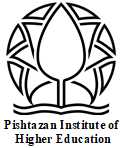 Pishtazan Institute of Higher EducationM.Sc. Thesis in --------------------------Title of your ThesisByStudent NmaeSupervised byDr. ---------Advisor byDr. ---------Nov